ПОСТАНОВЛЕНИЕАДМИНИСТРАЦИЯ ТУАПСИНСКОГО ГОРОДСКОГО ПОСЕЛЕНИЯТУАПСИНСКОГО РАЙОНАот  08.12.2020                                                                        №  1173 .г. ТуапсеОб изменении вида разрешенного использования земельного участка с кадастровым номером 23:51:0201002:22, расположенного по адресу: Российская Федерация, Краснодарский край, Туапсинский район, г.Туапсе, Дубок, уч.№2В соответствии с Градостроительным кодексом Российской Федерации, Федеральным законом от 6 октября 2003 года № 131-ФЗ «Об общих принципах организации местного самоуправления в Российской Федерации», Правилами землепользования и застройки Туапсинского городского поселения Туапсинского района, утвержденными решением Совета Туапсинского городского поселения от 24 сентября 2015 года № 43.2, учитывая заключение о результатах публичных слушаний от 23 ноября 2020 года,  п о с т а н о в л я ю:1. Изменить вид разрешенного использования земельного участка площадью 485 кв.м с кадастровым номером 23:51:0201002:22, расположенного по адресу: Российская Федерация, Краснодарский край, Туапсинский район, г.Туапсе, Дубок, уч.№2, зоны жилой застройки специального вида (коллективных садов) (Ж5), с вида разрешенного использования – «для садоводства», на испрашиваемый вид разрешенного использования – «для индивидуального жилищного строительства».  2. Отделу имущественных и земельных отношений (Гаркуша):1) опубликовать настоящее постановление в газете «Черноморье сегодня»;2) разместить настоящее постановление на официальном сайте администрации Туапсинского городского поселения Туапсинского района в сети «Интернет».3) в порядке информационного взаимодействия направить настоящее постановление в филиал Федерального государственного бюджетного учреждения «Федеральная кадастровая палата Федеральной службы государственной регистрации, кадастра и картографии» по Краснодарскому краю для внесения изменений в сведения государственного кадастра недвижимости, в соответствии с пунктом 1 настоящего постановления.3.  Контроль за выполнением настоящего постановления возложить на заместителя главы администрации Туапсинского городского поселения Туапсинского района М.В. Кривопалова.4.  Постановление вступает в силу со дня его подписания.Глава Туапсинскогогородского поселения Туапсинского района                                                                       С.В. Бондаренко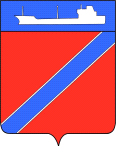 